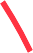 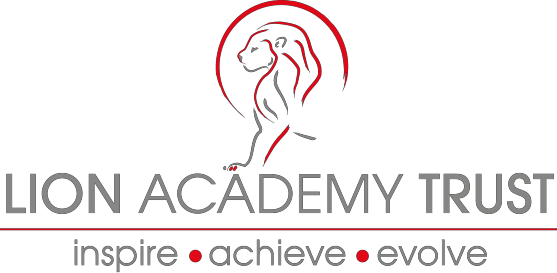 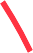 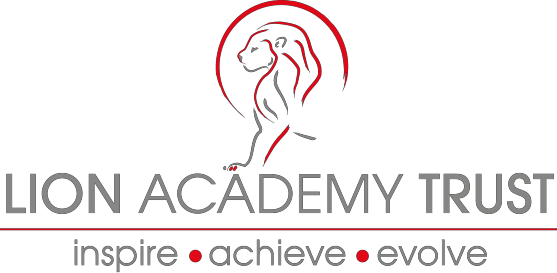 Lion Academy TrustInformation and Application Pack or the position of:Class Teachers: Main Payscale + Fringe + Recruitment & Retention - £2,500Location: Essex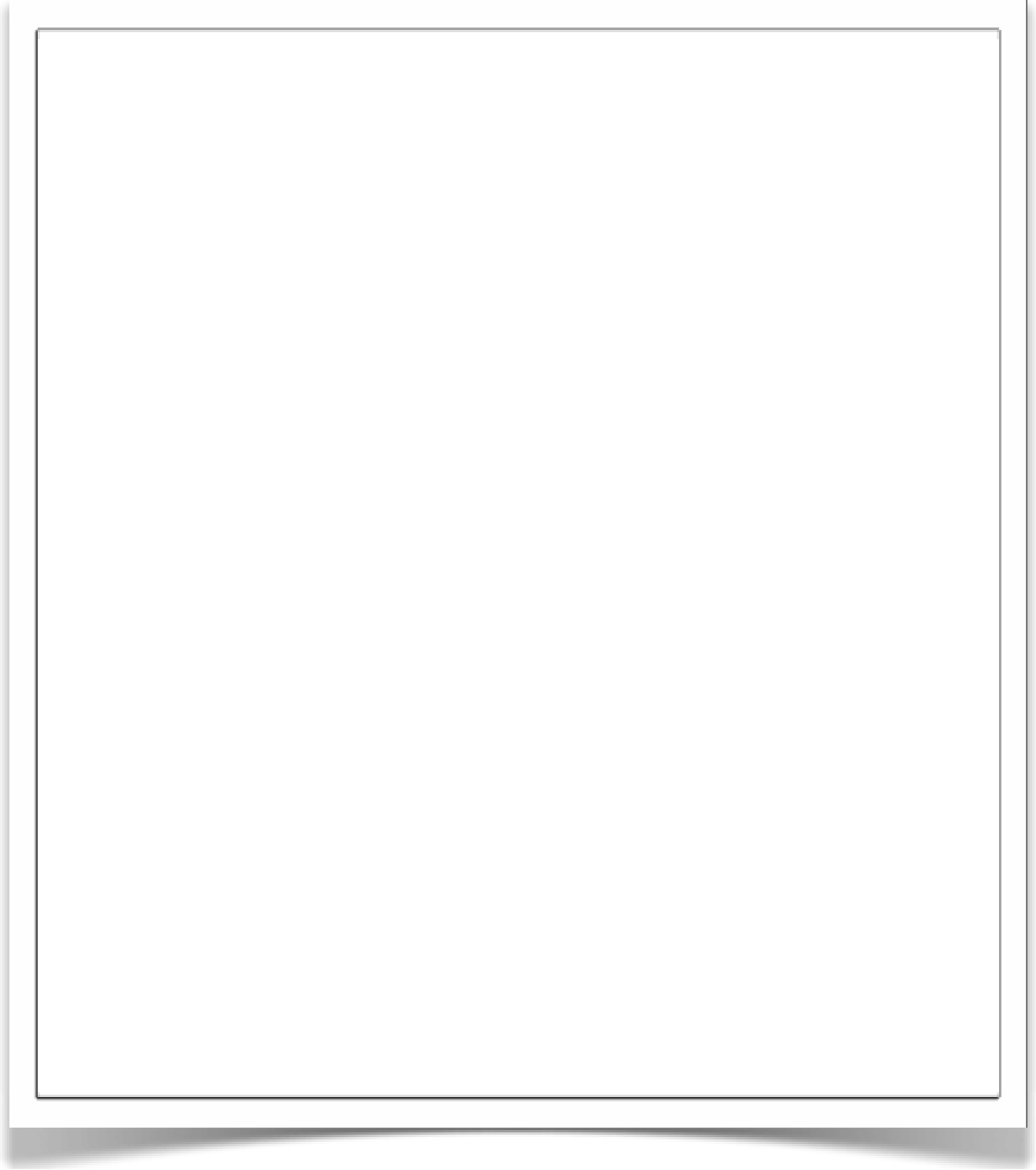 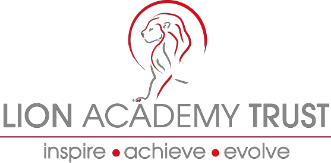 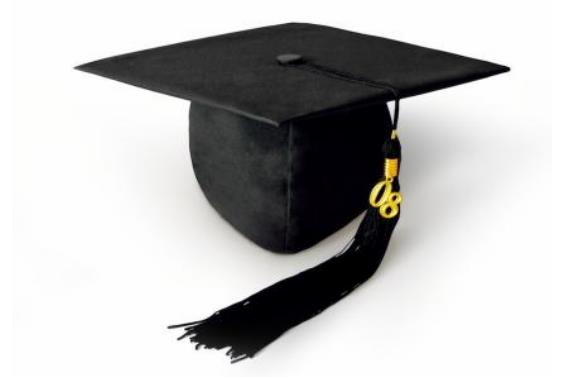 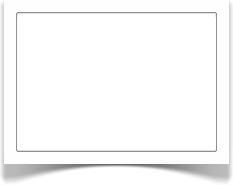 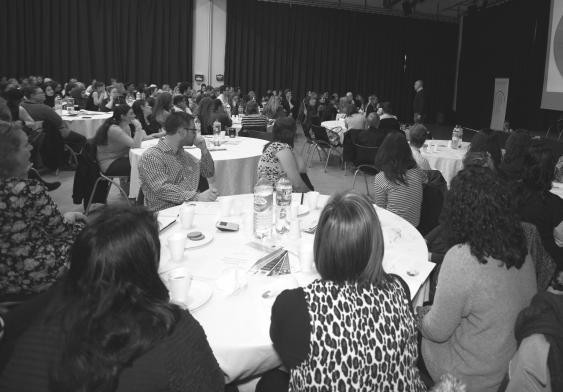 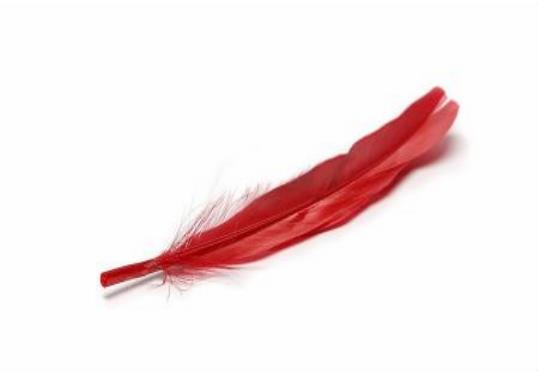 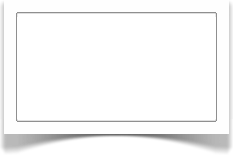 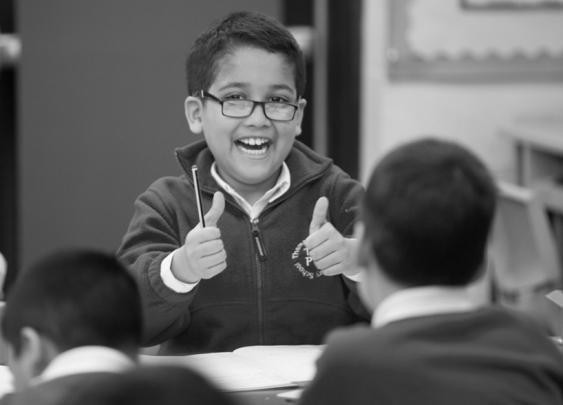 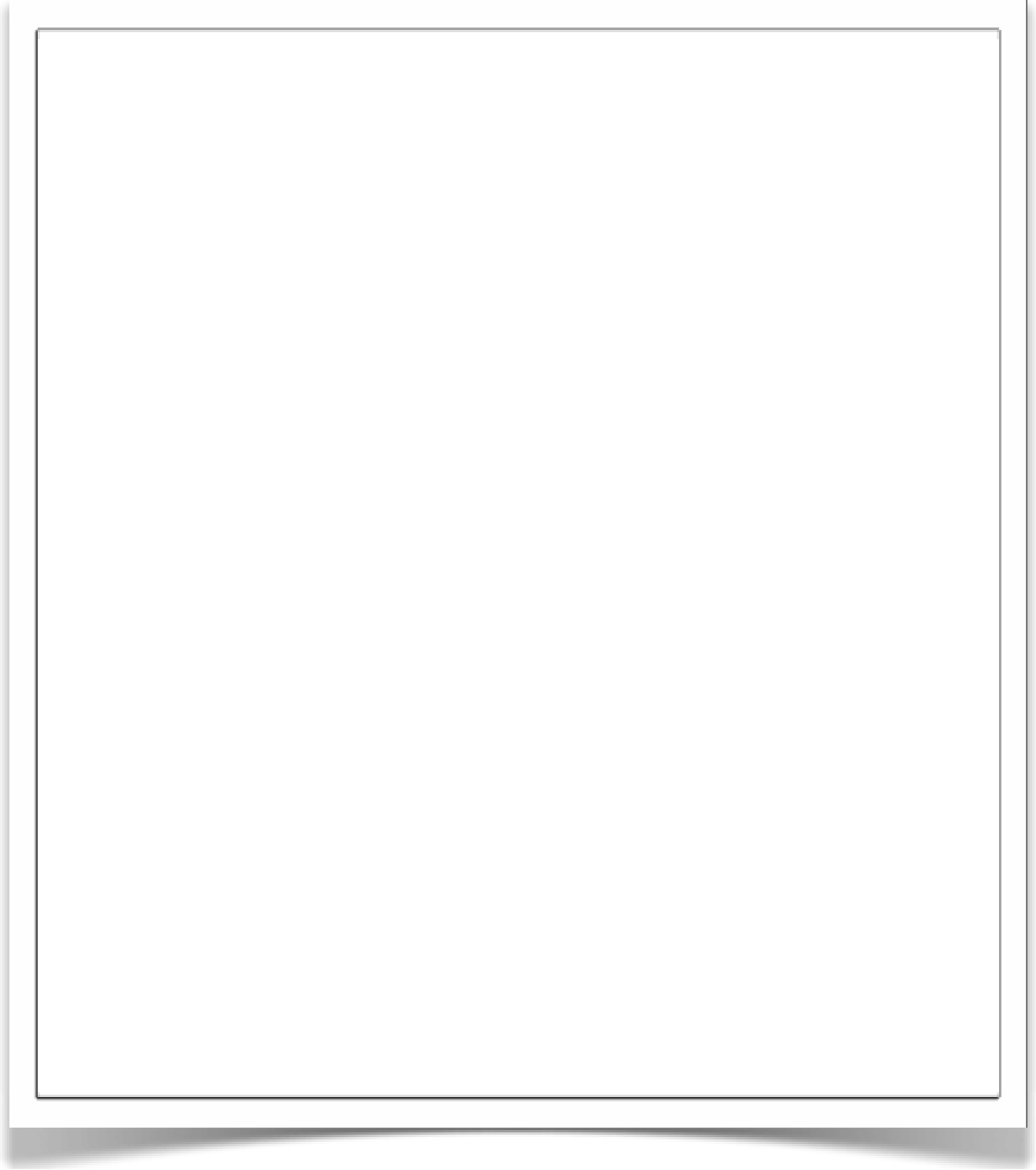 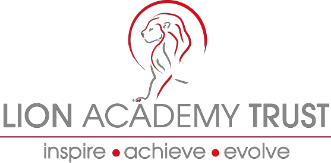 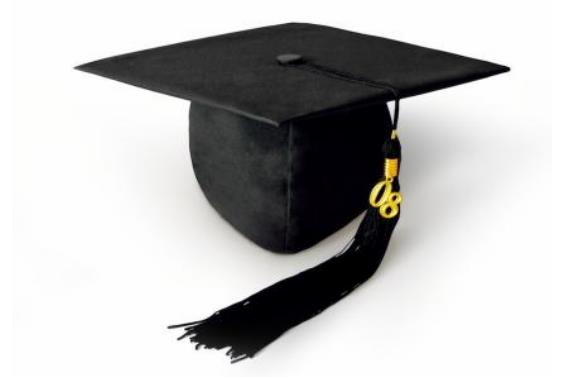 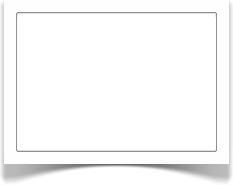 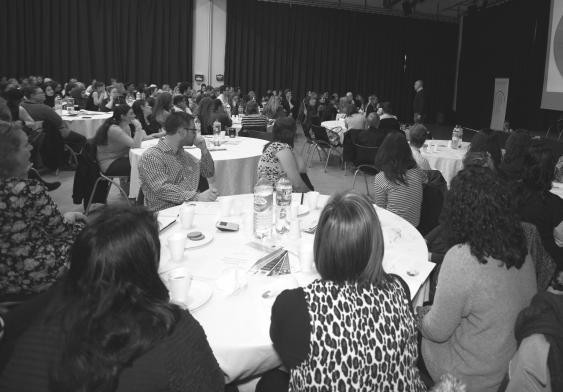 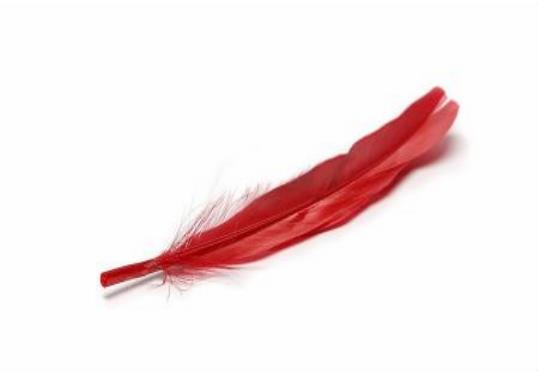 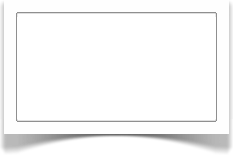 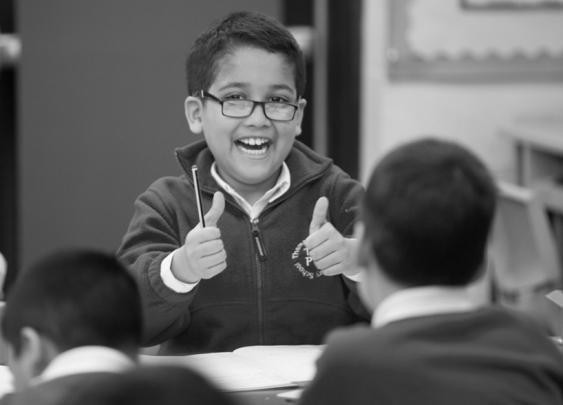 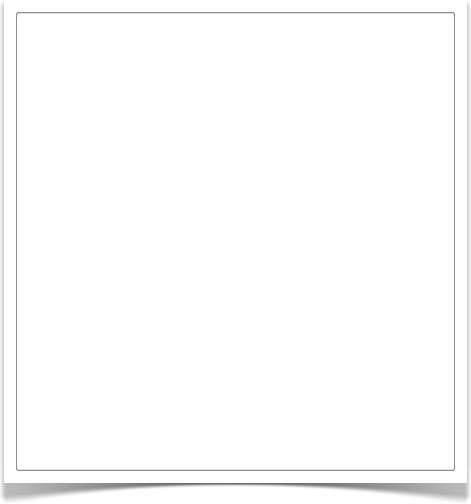 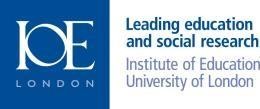 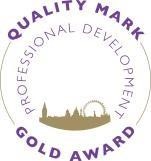 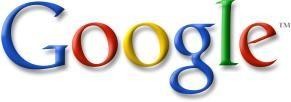 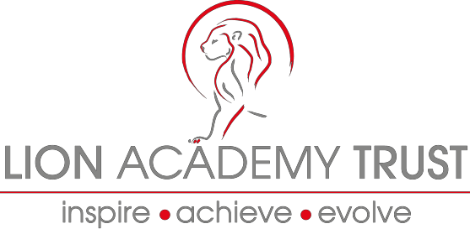 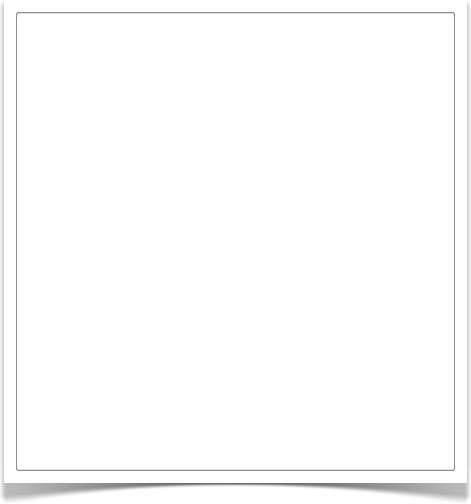 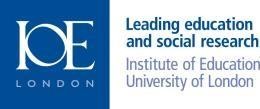 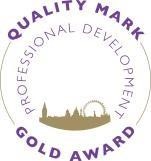 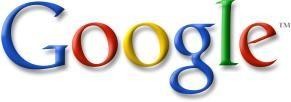 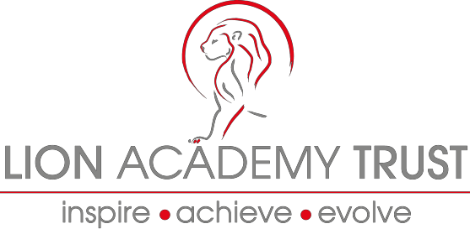 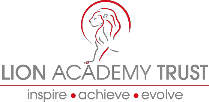 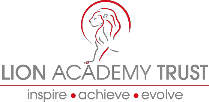 Our SchoolsAt Barclay Primary School, Sybourn Primary School, Brook House Primary School, Maple Grove Primary School, Leigh Beck Junior School and Thomas Gamuel Primary School, we believe that all children and students have a right to have an excellent education in order to give them the best life chances irrespective of race, colour, creed or circumstance. We have high aspirations for our children, staff and communities. At the heart of our schools, are dedicated staff teams who are committed to being part of schools that enable all staff and students to make outstanding progress.We believe that obstacles and barriers both real and perceived can be overcome by clear, strategic and targeted support that creates culture change based on sharing good and outstanding practice, collegiality, and a relentless pursuit of excellence. This underpins our high expectations and action and drives all the staff to provide opportunities for our children in order for them to reach the highest possible levels of attainment and achieve exceptionally well in all walks of life.We believe that outstanding teaching and learning must be central to every decision made and every development introduced.We are inclusive, caring schools where every child matters, we recognise that all children have talents and abilities to celebrate, and part of our role is to help children to discover these. We challenge and develop our children to become curious, autonomous learners who are inspired and stimulated through a rich and varied curriculum that is appropriate to individual needs. We develop children’s learning skills and by setting high expectations and exacting standards, we prepare our children to flourish, have high self-esteem and self-belief. We believe that teacher learning and continued professional development is central to our success. Teachers will be given opportunity and challenged to continuously improve practice.Teachers will be supported to:Adapt to changing demographics and environmentsFacilitate and lead outstanding learning opportunities and experiences for childrenBecome outstanding teachers and learning must be central to every decision made and every development introduced.As a Trust, we are committed to ensuring that we train, develop and recruit outstanding professionals so that we provide only the best for all our pupils. Through our links with quality tertiary providers we have access to the most up to date research and training that is at the forefront of educational development and transformation. Through effective use of this professional and leadership development we are able to provide learning journeys for aspiring professionals at all levels to develop into outstanding practitioners and leaders within our school.We are on the journey towards being schools that continually develop and provide high quality education to our local communities and become a group of strong self-sustainable and self-sufficient institutions working and contributing within the Lion Academy Trust.The Lion Academy Trust believes that access to outstanding education is a right for all our children and young people.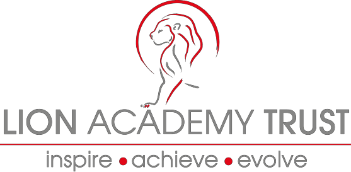 We aim to work closely with our parents, other schools and organisations, building partnerships, which benefit, not only our children, but others in the wider community, both on a local, national and global level.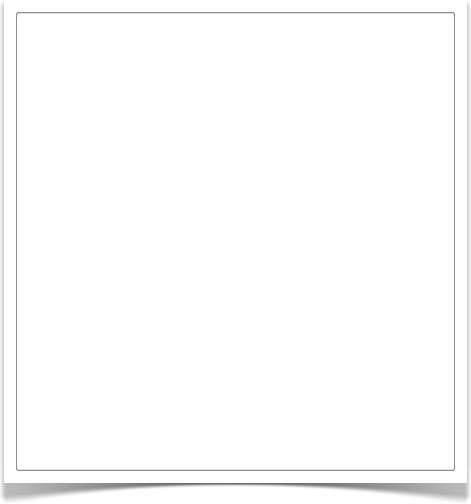 How to applyTo apply please forward:A completed Application FormApplication monitoring formCandidates who are invited to interview will have a further opportunity to explore the content and context of these responses.Please send your completed application by email to: school@maplegroveprimary.netK.egleton@maplegroveprimary.net Recruitment processThe recruitment process:We will treat all enquiries, formal and informal in confidence. Potential applicants are welcome to visit the Schools within the trust. The closing date for applications is 20th May 2018 at 12 noon.Interviews will be arranged with candidates.Candidates will have the opportunity to spend time with key people involved in the school.Alternatively, find out more information and download an application pack fromthe Lion Academy Trust Website www.lionacademytrust.net